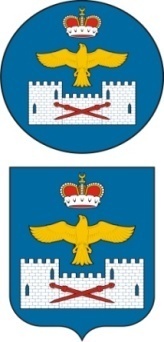 СОБРАНИЕ ДЕПУТАТОВ МУНИЦИПАЛЬНОГО РАЙОНА «ЛАКСКИЙ РАЙОН» 
РЕСПУБЛИКИ ДАГЕСТАН  РЕШЕНИЕот  9 августа   2021 г.   №13.3 Восьмого    заседания Собрания депутатов МР «Лакский район»  Республики Дагестан седьмого  созыва О внесении изменений в состав комиссии по делам несовершеннолетних и защиты их прав в муниципальном районе  «Лакский район»        На основании пункта 3 раздела1 протокола заседания Правительственной комиссии по делам несовершеннолетних и защите их прав, рекомендации Министерства образования и науки Республики Дагестан, заседание Собрания депутатов  МР «Лакский район» РЕШИЛО:1. Исключить из состава комиссии по делам несовершеннолетних и защите их прав в муниципальном районе «Лакский район»:                                                                      - Гамзаева Явсупи Магомедовича – председателя контрольно- счетной палаты МР «Лакский район», согласно поданного заявления.2. Включить в состав комиссии по делам несовершеннолетних и защите их прав в муниципальном районе «Лакский район»:  - Дандамаева Курбанмагомеда Сократовича – начальника отдела по юридическим вопросам и кадровой работе.- Магомедова Темирлана Саидовича – начальника МК «УО МР «Лакский район».Председатель Собрания депутатовМР «Лакский район»                                                           Ш. Г-А. Шурпаев.Глава  МР «Лакский район»                                              Ю. Г.  Магомедов.